NAVODILA ZA DELO, SREDA, 25. 3. 2020DANAŠNJI URNIK JE »MALO OBRNJEN NA GLAVO«. ZA SPREMEMBO OBSTAJA TEHTEN RAZLOG,…ANGLEŠČINAGLEJ PRIPONKO IN PPTLIKOVNA UMETNOSTVSA NAVODILA V PRIPONKI. MED USTVARJANJEM JE DOBRODOŠLA POMOČ OČETA, STAREJŠEGA BRATA ALI SESTRE. MAMI NAJ V TEM ČASU DELA KAJ DRUGEGA, ČE SE LE DA.MATEMATIKARAČUNAMO DO 10Govorite račun, otrok naj rezultat pokaže s prsti.Vi otroku pokažete prste npr. 5, vaš otrok pa mora sestaviti račun seštevanja in odštevanja, da je rezultat 5. 4 + 1 = 5      7 – 2= 5Pri tej nalogi obstaja več možnih rešitev. Pomembno pa je, da sestavi račun seštevanja in račun odštevanja. Lahko si pomaga s konkretnimi ponazorili: prsti, kocke,…LILI IN BINE STR. 45, 46, 47SLOVENŠČINAZAPIS ČRKE U V ČRTOVJEVaje za ogrevanje, da lažje pišejo  delamo v šoli, naj vam jih otrok najprej sam pokaže, kar se spomni.Vaje za ogrevanje: kroženje z glavo v obe smeri in pogled čez ramo, glavo spusti naprej, nazaj, kroženje z rameni nazaj, kroženje z boki v obe smeri, mlinček, pomahaj kot angleška kraljica; najprej z eno roko, potem z drugo, pomahaj, kot pomahamo mi; najprej z eno roko, nato z drugo, pomahaj z nogama, prepleti prste in roke potisni močno naprej.ZVEZEK Z MAČKOM ( ZVEZEK ZA SLOVENŠČINO)Starši, prosim vas, da prvo črko oziroma prvo besedo napišete vi z zeleno barvico, potem pa otrok nadaljuje sam s svinčnikom. Gre po istem sistemu kot pri prejšnjih črkah. Pišejo čez dve vrstici, razen, ko vadijo zapis črke posamezno, dve vrstici zapišejo čez eno vrstico.  ZA MOJE DRAGE PIKAPOLONICE!ČRKO U PIŠEŠ PO ZRAKU, Z NOGO PO TLEH, NATO PAPRIPRAVI DELOVNI PROSTOR: POSPRAVI MIZO, POGLEJ, ČE JE V PERESNICI VSE TAKO, KOT MORA BITI, USEDI SE NA RITKO, NOGE SO DOL,  STOL POTEGNI K MIZI, ODPRI ZVEZEK IN ZAČNI,….AJA, KAKO ŽE PRIMEŠ SVINČNIK? PALEC IN KAZALEC SI DASTA POLJUBČEK, SREDINČEK PA SPODAJ KUKA,…PA ŠE TO – KAKO ŽE MORAŠ PISATI?UUUUUMUTAMURILUKATUNAJULIJATUKANNUTRIJATo je nutrija. 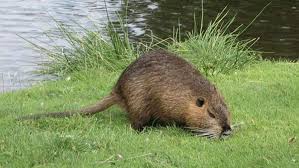 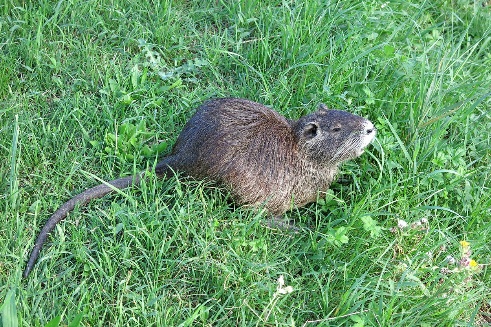 To je tukan. 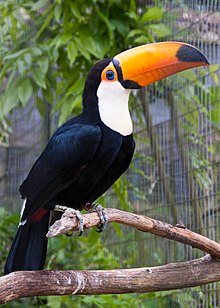 